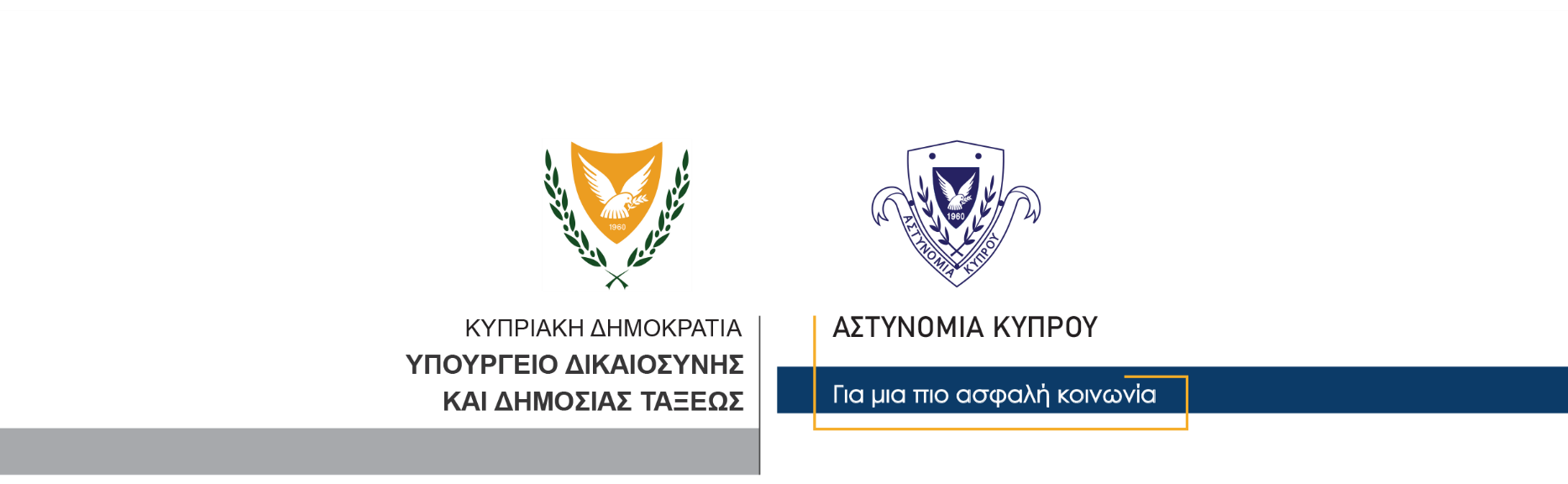 2 Οκτωβρίου, 2021                                                     Δελτίο Τύπου 3Σοβαρή τροχαία οδική σύγκρουσηΣε κρίσιμη κατάσταση νοσηλεύεται 49χρονοςΣε σοβαρή οδική σύγκρουση που συνέβη γύρω στις 1.10 τα ξημερώματα σήμερα στη Λεμεσό, τραυματίστηκε σοβαρά 49χρονος κάτοικος Λεμεσού. Συγκεκριμένα, ενώ άντρας ηλικίας 49 ετών οδηγούσε το αυτοκίνητο του στην οδό Μουσών στη Λεμεσό, φθάνοντας στη διασταύρωση με την οδό Φιλελλήνων, κάτω από συνθήκες που διερευνώνται από την Αστυνομία, συγκρούστηκε με αυτοκίνητο που οδηγούσε 19χρονος, επίσης κάτοικος Λεμεσού. Αμέσως μετά τη σύγκρουση, τα δύο οχήματα προσέκρουσαν σε μεταλλικά κάγκελα οικοπέδου και ακινητοποιήθηκαν. Οι δύο οδηγοί μεταφέρθηκαν με ασθενοφόρα στο Γενικό Νοσοκομείο Λεμεσού όπου διαπιστώθηκε ότι ο 19χρονος έφερε κάταγμα ρινός και κρατήθηκε για νοσηλεία για προληπτικούς λόγους, ενώ ο 49χρονος ο οποίος φέρει βαριά κρανιοεγκεφαλική κάκωση, μεταφέρθηκε στο Γενικό Νοσοκομείο Λευκωσίας όπου νοσηλεύεται. Σύμφωνα με τους ιατρούς, η κατάσταση του θεωρείται εξαιρετικά κρίσιμη. Η Τροχαία Λεμεσού συνεχίζει τις εξετάσεις.  									       Κλάδος ΕπικοινωνίαςΥποδιεύθυνση Επικοινωνίας Δημοσίων Σχέσεων & Κοινωνικής Ευθύνης